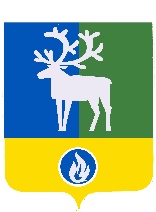 Белоярский районХанты-Мансийский автономный округ – ЮграУПРАВЛЕНИЕ ПРИРОДОПОЛЬЗОВАНИЯ, СЕЛЬСКОГО ХОЗЯЙСТВА И РАЗВИТИЯ ПРЕДПРИНИМАТЕЛЬСТВА АДМИНИСТРАЦИИ БЕЛОЯРСКОГО РАЙОНА. Белоярский, ул. Центральная, 9, телефон: (34670) 62-182, e-mail: Goncharovia@admbel.ruЖурналучета замечаний и предложений общественностиОрганизаторы общественных обсуждений:орган местного самоуправления – Администрация Белоярского районазаказчик – Общество с ограниченной ответственностью «Вертикаль»исполнитель – Общество с ограниченной ответственностью «ТЕРРИКОН»2023 г.Таблица замечаний и предложенийСогласие на обработку персональных данныхЛицо, ответственное за ведение журналаНаименование объекта общественных обсуждений:Проектная документация «Белоярский межпоселенческий полигон», включая предварительные материалы оценки воздействия на окружающую средуФорма проведения общественных обсуждений: В форме опросаПериод ознакомления с материалами общественных обсуждений:26.04.2023 – 25.05.2023Места размещения объекта общественных обсуждений и журнала учета замечаний и предложений общественности:в Управлении природопользования, сельского хозяйства и развития предпринимательства администрации Белоярского района по адресу: 628162, Ханты-Мансийский автономный округ – Югра, г. Белоярский, ул. Центральная, д. 9 (в рабочие дни с 09:00 до 13.00 и с 14:00 до 18:00);на официальном сайте Группы Компаний «Террикон» - https://terrikon.pro в разделе «Проекты».Сбор комментариев, замечаний и предложений в отношении объекта обсуждений в период проведения общественных обсуждений осуществляется в письменном виде в форме опросных листов в период с 26.04.2023 по 25.05.2023 и в течение 10 календарных дней после окончания срока общественных обсуждений Управлением природопользования, сельского хозяйства и развития предпринимательства администрации Белоярского района по адресу: 628162, Ханты-Мансийский автономный округ – Югра, г. Белоярский, ул. Центральная, д. 9, либо на адрес электронной почты: GoncharovIA@admbel.ru, контактное лицо – Гончаров Игорь Анатольевич, начальник управления природопользования, сельского хозяйства и развития предпринимательства администрации Белоярского района, тел./факс: (34670) 62-182/2-18-73, e-mail: GoncharovIA@admbel.ruАвтор замечаний и предложений (для физических лиц - фамилия, имя, отчество (при наличии), адрес, контактный телефон, адрес электронной почты (при наличии); для юридических лиц - наименование, фамилия, имя, отчество (при наличии), должность представителя организации, адрес (место нахождения) организации, телефон (факс, при наличии) организации, адрес электронной почты (при наличии)Содержание замечания и предложенияОбоснованный ответ заказчика (исполнителя) о принятии (учете) или мотивированном отклонении с указанием номеров разделов объекта общественного обсужденияФамилия, имя, отчество (при наличии) автора замечаний и предложенийПодпись, в случае проведения обсуждений в дистанционном формате подписи отсутствуютФамилия, имя, отчество (при наличии) лица, ответственного за ведение журналаДата и подпись лица, ответственного за ведение журналаОт органа местного самоуправления – Гончаров И.А.